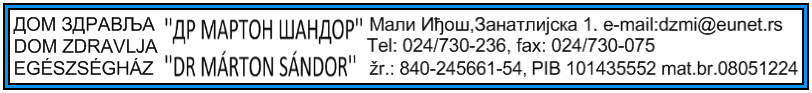 Dana:24.07.2018.godineDODATNE INFORMACIJE I POJAŠNJENJE JAVNE NABAVKE 1/18 MVPod 1. Koji je kriterijum za dodelu ugovora?Odgovor: Kriterijum za dodelu ugovra u JN3/18 nabavka goriva za grejanje, za potrebe Doma zdravlja”Dr Marton Šandor” Mali Iđoš je najniža ponuđena cena.Očigledno je ovaj deo nenamerno preskoče te ćemo objaviti novu konkursnu dokumentaciju.Komisija za javne nabavke